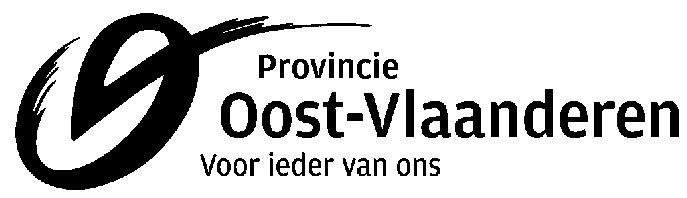 directie Economie, Landbouw & Platteland,Europese en Internationale samenwerkingdienst Landbouw & Plattelandvergadering van4 april 2019Verslag van de vergaderingkenmerk	E43/Overleg/Extern/regionale comités/verslagenbetreft	Regionaal Comité Ratten- en exotenbeheersing Vlaamse Ardennen, KruisemaanwezigVerzele Joop, voorzitterBlommaert Hendrik, HorebekeVanerde Ann, KruisemTaghon Ann, KluisbergenAntoine Erna, LierdeLuwaert Peter, RonseWandels Patrick, RonseAndrie Kurt, VMMDe Clercq Robbie, Zottegem Dhoore Hendrik, Teamverantwoordelijke RATO vzwBruyneel Yves, Bestrijder RATO vzwVan Parys Pol, Bestrijder RATO vzw Standaert Sofie, coördinator RATO vzwStefens Anke, projectmedewerker RATO vzwVerontschuldigdDe Smet Stefaan, Oudenaarde
Agendapunten:VerwelkomingVoorstellingGoedkeuring verslag vorige vergaderingRattenbestrijdingOverlastbezorgersBiocidenwetgevingOmzendbrief zwerfkatten in prakijkLokale besturen en exotenbeheerKalender en varia Verwelkoming door de voorzitter Voorstelling van de aanwezigenGoedkeuring verslagEr zijn geen opmerkingen op het verslag van de regiovergadering van 8 maart 2018. Het verslag wordt unaniem goedgekeurd.Rattenbestrijding4.1 Vangsten muskusrat De voorgestelde cijfers betreffen cijfers van de provinciale werking, de gemeentelijke werkingen, RATO vzw en VMM. Tabel 1: Cijfers gemeentelijke, provinciale werkingen en RATO vzw. In bijna alle gemeenten, behalve Kruishoutem, waren er vangsten. Ronse pakt grootste deel van alle vangsten, heeft steeds een invloed op stijging of daling in de vangsten op jaarbasis. Eerste maal dat Meetjesland meer vangsten dan Vlaamse Ardennen. Ten gevolge van opkuisactie van VMM over de Waalse grens en intensieve bestrijding in Maldegem die voor tijdelijke piek zorgt. Tabel 2:  De vangstcijfers van VMM. In 2018 werden door VMM 5 muskusratten gevangen in Brakel, 39 in Kluisbergen, 8 in Wortegem-Petegem, 4 in Zingem, 2 in Zottegem en 6 in Zwalm. Goed voor 64 vangsten. Tabel 3:  overzicht evoluties in alle regio’s. Regio Waasland: enkele vangsten, zeer laag aantal zoals voorgaande jaren. Regio Vlaamse Ardennen:  voor het eerst in lange tijd niet meer de meeste vangsten van de provincie!  Aantal muskusratten die gevangen worden zijn grotendeels te wijten aan hun geografische ligging. Regio Bovenschelde-Leie: opnieuw heel weinig vangsten.Regio Dendervallei: 113 muskusratten in 4 gemeenten. Regio Meetjesland: heeft het hoogste aantal vangsten in de provincie. Kaart: Duidelijk dat in Vlaamse Ardennen alle gemeenten gekleurd (ook Kruisem t.g.v. vangsten in Zingem). Echter niet meeste vangsten maar op meeste plaatsen. Duidelijk doorstroom vanuit Wallonië maar hoeft geen probleem te zijn als de mura gevangen worden.  Conclusie: totaal aantal mura in Oost-Vlaanderen ligt op 1 195.  Muskusratbestrijding blijft een aandachtspunt. Op zich zijn dit geen spectaculaire cijfers maar het nut van een goede werking blijft bewezen. 4.2 Meldingen bruine rat Vlaamse Ardennen:Tabel 1: Uitschieter is Kluisbergen: aantal meldingen is berekend op basis van aantal afhalingen van gif aan het loket. Geen bestrijding op privaat of openbaar terrein.  Vanaf 2019 contract met RATO.  Bijna alle gemeenten hebben wel een werking rond meldingen bij burgers. Belangrijke en zichtbare taak, accent dient te liggen op preventie en advies. Tabel 2: gemiddeld kent de regio Vlaamse Ardennen iets minder dan 9 meldingen per 1000 inwoners van bruine rat, wat vrij hoog ligt is.4.3 Rodenticiden in kg Vlaamse ArdennenTabel 1: De totalen voor het rodenticidengebruik: we ontvingen van alle gemeenten in Vlaamse Ardennen gegevens, behalve Brakel, maar daar zal gifgebruik t.o.v. 2017 ongeveer gelijk gebleven zijn. Hierdoor gifgebruik in de regio vermoedelijk min of meer gelijk gebleven De gemeente Evergem: meldingen enkel op openbaar domein, niet privé. Hoge gifcijfers en hoog aantal buizen vaak te wijten aan burgers die buis als ‘hun buis’ beschouwen, dus moeilijk weg te halen. Dientengevolge liggen er veel lege dozen om mensen gerust te stellenGrafiek: toont de evolutie van de rodenticiden van de voorbije 3 jaar. Gifgebruik in deze regio vrij stabiel, want uitschieter Brakel geen goede weergave aangezien in 2017 cijfers volledig waren. Tabel 2: van alle regio’s in de provincie is de regio Vlaamse Ardennen diegene met bijna laagste rodenticidengebruik, dicht bij Waasland en Meetjesland.Tabel 3: overzicht van o.a. aantal kg rodenticiden per km² maakt dat men verbruik in perspectief kan plaatsen. Geen uitschieters.  Taartdiagram geeft verhouding weer aantal kg rodenticiden op openbaar en op privé terrein. Overlastbezorgers5.1 Dierlijke overlastbezorgers in Vlaamse ArdennenTabel 1: toont dat er in bijna alle gemeenten een werking is rond zwerfkatten. Er vonden via RATO ganzenafvangsten plaats in Kluisbergen op de Paddenbroek, in Zingem aan de Schelde en in Brakel aan de Rijn.  Tabel 2: overzicht van de provincie. In Vlaamse Ardennen accent op de kattenwerking, minder bezig met andere overlastsoorten. Taartdiagram: de voornaamste soorten waarrond de gemeenten een rol opnemen zijn verwilderde duiven en zwerfkatten. BiocidenwetgevingSlide 21 tem 31Bijgevoegde presentatie legt uit wat de verandering van biocidenwetgeving inhoudt, wie de bevoegdheden regelt rond werkzame stof, producten en gebruik, welke producten in het gesloten circuit zitten, wie die kan gebruiken onder welke voorwaarden, wat de impact is voor de rattenbestrijding en welke producten particulieren nog mogen gebruiken.In de toekomst zal de wetgever voorzien in een verplichte opleiding voor het gebruik van rodenticiden uit het gesloten circuit. RATO vzw is betrokken bij de invulling van deze opleiding en zal instaan voor de infodoorstroming naar gemeenten zodat zij (gezamenlijk eventueel met RATO) hun veldmedewerkers kunnen opleiden. RATO vzw zal gemeenten die momenteel foute producten gebruiken in hun lokaasbakken proactief benaderen en hen de correcte info bezorgen.Bijkomende vragen kunnen steeds gesteld worden, ook achteraf per mail.Omzendbrief zwerfkattenSlide 32 tem 36Omdat we vanuit RATO vzw verschillende vragen kregen, hebben we de info gebundeld in de presentatie. Lokale besturen en exotenbeheerSlide 37 tem 49Zowel RATO vzw als de provincie Oost-Vlaanderen heeft rond meerdere soorten een beleid, gaande van monitoring tot beheeracties. De gemeenten worden soms geconfronteerd met een besmetting op privaat terrein dat aanleiding geeft tot herbesmetting van openbaar domein. De regelgeving is tot nu toe niet geschikt om een afdwingbaarheid te forceren, maar mogelijks kan dit in de toekomst wel. Vanuit ANB wordt er gewerkt aan een beheerregeling rond watergebonden exotische soorten waarbij die afdwingbaarheid er een onderdeel van uit maakt. De presentie biedt een overzicht maar bijkomende info en vragen mogen altijd rechtstreeks aan RATO vzw gesteld worden. Kalender en variaTer herinnering: Veldlijsten worden niet meer maandelijks opgevraagdJaarlijkse opvraag via vragenlijstVolgende Regionaal comité: voorjaar 2019Thema’s volgend Regionaal Comité zijn welkom, geef gerust door.Opleiding 9 mei rond invasieve duizendknopenGent, 10 april 2019Stefens Anke 			           Verzele Joopverslaggever				voorzitter